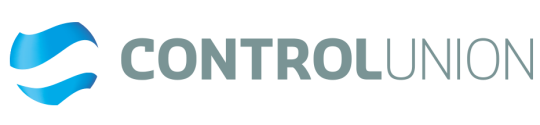 Antragsformular	für die Inspektion und Zertifizierung nach Verordnung zur Kennzeichnung von Bio-Lebensmitteln in gemeinschaftlichen Verpflegungseinrichtungen und zur Änderung der Öko-Kennzeichenverordnung (AHVV)Gilt außerdem als Beschreibung der Betriebseinheit -Bitte beachten Sie unsere Datenschutzerklärung auf:  https://controlunion-germany.com/de/datenschutzAnlage 1: Antrag auf Matrix-Zertifizierung für Unternehmen mit mehreren StandortenBitte beachten Sie, dass die Matrix-Zertifizierung nur für teilnehmende Standorte eines Unternehmens möglich ist, nicht für rechtlich unabhängige Standorte (z.B. Franchise).BetriebsdatenBetriebsdatenBetriebsdatenBetriebsdatenBetriebsdatenBetriebsdatenBetriebsdatenBetriebsdatenUnternehmensname und Rechtsform:Unternehmensname und Rechtsform:Unternehmensname und Rechtsform:Unternehmensname und Rechtsform:Unternehmensname und Rechtsform:Bundesland:Bundesland:Bundesland:Straße, Nr.:Straße, Nr.:Straße, Nr.:Straße, Nr.:Straße, Nr.:PLZ, Stadt:PLZ, Stadt:PLZ, Stadt:Rechtsvertreter:in des Unternehmens:Rechtsvertreter:in des Unternehmens:Rechtsvertreter:in des Unternehmens:Rechtsvertreter:in des Unternehmens:Rechtsvertreter:in des Unternehmens:Ansprechpartner:in:Ansprechpartner:in:Ansprechpartner:in:Telefon/ Fax/ Mobil:Telefon/ Fax/ Mobil:Telefon/ Fax/ Mobil:Telefon/ Fax/ Mobil:Telefon/ Fax/ Mobil:Email:Email:Email:Webseite/ Homepage:Webseite/ Homepage:Webseite/ Homepage:Webseite/ Homepage:Webseite/ Homepage:Anzahl der Mitarbeiter:innen:Anzahl der Mitarbeiter:innen:Anzahl der Mitarbeiter:innen:Bezeichnung der Betriebseinheit:Bezeichnung der Betriebseinheit:Bezeichnung der Betriebseinheit:Bezeichnung der Betriebseinheit:Bezeichnung der Betriebseinheit:Bezeichnung der Betriebseinheit:Bezeichnung der Betriebseinheit:Bezeichnung der Betriebseinheit:Kurze Beschreibung der Tätigkeiten:Kurze Beschreibung der Tätigkeiten:Kurze Beschreibung der Tätigkeiten:Kurze Beschreibung der Tätigkeiten:Kurze Beschreibung der Tätigkeiten:Kurze Beschreibung der Tätigkeiten:Kurze Beschreibung der Tätigkeiten:Kurze Beschreibung der Tätigkeiten:Weitere zu Ihrem Unternehmen gehörende Betriebseinheiten Weitere zu Ihrem Unternehmen gehörende Betriebseinheiten Weitere zu Ihrem Unternehmen gehörende Betriebseinheiten Weitere zu Ihrem Unternehmen gehörende Betriebseinheiten Weitere zu Ihrem Unternehmen gehörende Betriebseinheiten Weitere zu Ihrem Unternehmen gehörende Betriebseinheiten Weitere zu Ihrem Unternehmen gehörende Betriebseinheiten Weitere zu Ihrem Unternehmen gehörende Betriebseinheiten Bezeichnung der Betriebseinheit:Bezeichnung der Betriebseinheit:Anschrift:Anschrift:Bundes-land:Tätigkeiten:Tätigkeiten:Tätigkeiten:Wünschen Sie eine zusätzliche Verbandszertifizierung?Wünschen Sie eine zusätzliche Verbandszertifizierung?Wünschen Sie eine zusätzliche Verbandszertifizierung?Wünschen Sie eine zusätzliche Verbandszertifizierung?Wünschen Sie eine zusätzliche Verbandszertifizierung?Wünschen Sie eine zusätzliche Verbandszertifizierung?Wünschen Sie eine zusätzliche Verbandszertifizierung?Wünschen Sie eine zusätzliche Verbandszertifizierung? Naturland Biopark Biopark Verbund Ökohöfe Verbund Ökohöfe Verbund Ökohöfe Bio Suisse Demeter(für Verarbeitung & Handel)Wünschen Sie eine zusätzliche EU-Bio-Zertifizierung (Verarbeitung/Handel/Import/Landwirtschaft gem. Öko-VO 2018/848)? Sollten Sie „Nein“ ankreuzen, gehen wir davon aus, dass Sie mit der Aufhebung Ihres aktuellen Vertrags gem. Öko-VO 2018/848 einverstanden sind, sobald Sie den neuen Vertrag zur AHVV unterzeichnen.Wünschen Sie eine zusätzliche EU-Bio-Zertifizierung (Verarbeitung/Handel/Import/Landwirtschaft gem. Öko-VO 2018/848)? Sollten Sie „Nein“ ankreuzen, gehen wir davon aus, dass Sie mit der Aufhebung Ihres aktuellen Vertrags gem. Öko-VO 2018/848 einverstanden sind, sobald Sie den neuen Vertrag zur AHVV unterzeichnen.Wünschen Sie eine zusätzliche EU-Bio-Zertifizierung (Verarbeitung/Handel/Import/Landwirtschaft gem. Öko-VO 2018/848)? Sollten Sie „Nein“ ankreuzen, gehen wir davon aus, dass Sie mit der Aufhebung Ihres aktuellen Vertrags gem. Öko-VO 2018/848 einverstanden sind, sobald Sie den neuen Vertrag zur AHVV unterzeichnen. Ja Ja Nein Liegt ein Kontrollstellenwechsel vor?Liegt ein Kontrollstellenwechsel vor? Ja, Name der bisherigen Kontrollstelle: Ja, Name der bisherigen Kontrollstelle: NeinGrund des Wechsels der Kontrollstelle:Grund des Wechsels der Kontrollstelle:Kündigungsdatum mit der bisherigen Kontrollstelle:Wie sind Sie auf uns als Kontrollstelle aufmerksam geworden?Wie sind Sie auf uns als Kontrollstelle aufmerksam geworden?Wie sind Sie auf uns als Kontrollstelle aufmerksam geworden? Internetrecherche         Empfehlung         Sonstiges:       Internetrecherche         Empfehlung         Sonstiges:       Internetrecherche         Empfehlung         Sonstiges:      Produkte und Erzeugnisse Produkte und Erzeugnisse Produkte und Erzeugnisse Zusätzliche Hinweise (z.B. Parallelproduktion)Zusätzliche Hinweise (z.B. Parallelproduktion)Zusätzliche Hinweise (z.B. Parallelproduktion)Das Unternehmen ist:		Das Unternehmen ist:		Bestandskunde Angabe Öko-Kontrollnummer: DE-__-070-____- __Neukunde Angaben zur Unternehmensstruktur:Bitte beantworten Sie diese Fragen mit „Ja“ oder „Nein“, damit die Eignung Ihres Unternehmens für die Matrix-Zertifizierung überprüft werden kann. Ist innerhalb der nächsten 4 Wochen eine Umstellung von „Nein“ auf „Ja“ abzusehen, kann diese Frage bereits mit Ja beantwortet werden.Angaben zur Unternehmensstruktur:Bitte beantworten Sie diese Fragen mit „Ja“ oder „Nein“, damit die Eignung Ihres Unternehmens für die Matrix-Zertifizierung überprüft werden kann. Ist innerhalb der nächsten 4 Wochen eine Umstellung von „Nein“ auf „Ja“ abzusehen, kann diese Frage bereits mit Ja beantwortet werden.Angaben zur Unternehmensstruktur:Bitte beantworten Sie diese Fragen mit „Ja“ oder „Nein“, damit die Eignung Ihres Unternehmens für die Matrix-Zertifizierung überprüft werden kann. Ist innerhalb der nächsten 4 Wochen eine Umstellung von „Nein“ auf „Ja“ abzusehen, kann diese Frage bereits mit Ja beantwortet werden.Angaben zur Unternehmensstruktur:Bitte beantworten Sie diese Fragen mit „Ja“ oder „Nein“, damit die Eignung Ihres Unternehmens für die Matrix-Zertifizierung überprüft werden kann. Ist innerhalb der nächsten 4 Wochen eine Umstellung von „Nein“ auf „Ja“ abzusehen, kann diese Frage bereits mit Ja beantwortet werden.Es existiert eine definierte Zentrale des Unternehmens und eine verantwortliche Person für die Einhaltung der Anforderungen der EG-Öko-VO ist benannt. Es existiert eine definierte Zentrale des Unternehmens und eine verantwortliche Person für die Einhaltung der Anforderungen der EG-Öko-VO ist benannt. Es existiert eine definierte Zentrale des Unternehmens und eine verantwortliche Person für die Einhaltung der Anforderungen der EG-Öko-VO ist benannt. Es existiert eine definierte Zentrale des Unternehmens und eine verantwortliche Person für die Einhaltung der Anforderungen der EG-Öko-VO ist benannt.  Ja  NeinAnmerkung: Anmerkung: Es liegt eine Verfahrensanweisung des internen Kontrollsystems (ICS – Internal Control System) für die Verwaltung und Implementierung der EG-Öko-Verordnung vor.Es liegt eine Verfahrensanweisung des internen Kontrollsystems (ICS – Internal Control System) für die Verwaltung und Implementierung der EG-Öko-Verordnung vor.Es liegt eine Verfahrensanweisung des internen Kontrollsystems (ICS – Internal Control System) für die Verwaltung und Implementierung der EG-Öko-Verordnung vor.Es liegt eine Verfahrensanweisung des internen Kontrollsystems (ICS – Internal Control System) für die Verwaltung und Implementierung der EG-Öko-Verordnung vor. Ja  NeinAnmerkung:Anmerkung:Eine einheitliche Arbeitsanweisung für alle Standorte für den Umgang mit Bio-Produkten liegt vor. Eine einheitliche Arbeitsanweisung für alle Standorte für den Umgang mit Bio-Produkten liegt vor. Eine einheitliche Arbeitsanweisung für alle Standorte für den Umgang mit Bio-Produkten liegt vor. Eine einheitliche Arbeitsanweisung für alle Standorte für den Umgang mit Bio-Produkten liegt vor.  Ja  NeinAnmerkung:Anmerkung:Alle Mitarbeiter werden hinsichtlich der EG-Öko-VO bzw. der internen Arbeitsanweisung geschult; Schulungsinhalte und Teilnehmerlisten können eingesehen werden.Alle Mitarbeiter werden hinsichtlich der EG-Öko-VO bzw. der internen Arbeitsanweisung geschult; Schulungsinhalte und Teilnehmerlisten können eingesehen werden.Alle Mitarbeiter werden hinsichtlich der EG-Öko-VO bzw. der internen Arbeitsanweisung geschult; Schulungsinhalte und Teilnehmerlisten können eingesehen werden.Alle Mitarbeiter werden hinsichtlich der EG-Öko-VO bzw. der internen Arbeitsanweisung geschult; Schulungsinhalte und Teilnehmerlisten können eingesehen werden. Ja  NeinAnmerkung: Anmerkung: Eine Verfahrensanweisung für die Durchführung der internen Audits liegt vor und die Anforderungen an die Dokumentation der Ergebnisse sind definiert. Diese werden von einer festgelegten Person mindestens einmal jährlich überprüft.Eine Verfahrensanweisung für die Durchführung der internen Audits liegt vor und die Anforderungen an die Dokumentation der Ergebnisse sind definiert. Diese werden von einer festgelegten Person mindestens einmal jährlich überprüft.Eine Verfahrensanweisung für die Durchführung der internen Audits liegt vor und die Anforderungen an die Dokumentation der Ergebnisse sind definiert. Diese werden von einer festgelegten Person mindestens einmal jährlich überprüft.Eine Verfahrensanweisung für die Durchführung der internen Audits liegt vor und die Anforderungen an die Dokumentation der Ergebnisse sind definiert. Diese werden von einer festgelegten Person mindestens einmal jährlich überprüft. Ja  NeinAnmerkung: Anmerkung: Ein Verfahren zum Umgang mit Abweichungen (Nicht-Konformitäten) ist definiert und wird dokumentiert (Erhebung, Verfolgung, Schließung).Ein Verfahren zum Umgang mit Abweichungen (Nicht-Konformitäten) ist definiert und wird dokumentiert (Erhebung, Verfolgung, Schließung).Ein Verfahren zum Umgang mit Abweichungen (Nicht-Konformitäten) ist definiert und wird dokumentiert (Erhebung, Verfolgung, Schließung).Ein Verfahren zum Umgang mit Abweichungen (Nicht-Konformitäten) ist definiert und wird dokumentiert (Erhebung, Verfolgung, Schließung). Ja  NeinAnmerkung:Anmerkung:Ein Auditplan für interne Audits liegt vor. Es ist daraus erkennbar, dass die Erstkontrollen aller teilnehmenden Standorte bis spätestens 8 Wochen nach Vertragsbeginn durchgeführt sein werden.Ein Auditplan für interne Audits liegt vor. Es ist daraus erkennbar, dass die Erstkontrollen aller teilnehmenden Standorte bis spätestens 8 Wochen nach Vertragsbeginn durchgeführt sein werden.Ein Auditplan für interne Audits liegt vor. Es ist daraus erkennbar, dass die Erstkontrollen aller teilnehmenden Standorte bis spätestens 8 Wochen nach Vertragsbeginn durchgeführt sein werden.Ein Auditplan für interne Audits liegt vor. Es ist daraus erkennbar, dass die Erstkontrollen aller teilnehmenden Standorte bis spätestens 8 Wochen nach Vertragsbeginn durchgeführt sein werden. Ja  NeinAnmerkung:Anmerkung:Zusätzliche HinweiseZusätzliche HinweiseZusätzliche HinweiseZusätzliche Hinweise